ZÁPIS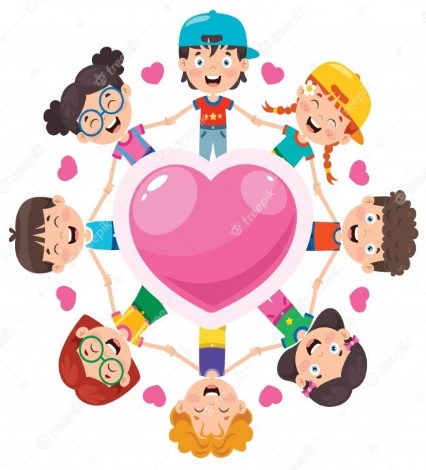 Riaditeľstvo materskej školy Rudinka, Rudinka 118, 023 31 Rudina v zmysle zákona č. 245/2008 z. z. o výchove a vzdelávaní (školský zákon) v znení neskorších predpisov a po dohode so zriaďovateľom obce Rudinka, oznamuje že,ZÁPIS DETÍ DO MATERSKEJ ŠKOLY NA ŠKOLSKÝ ROK 2023/2024 sa uskutoční od 24. apríla do 5. mája 2023.Žiadosť o prijatie dieťaťa na predprimárne vzdelávanie (s lekárskym potvrdením o spôsobilosti dieťaťa navštevovať MŠ, ktoré obsahuje aj údaj o povinnom očkovaní dieťaťa a kópiou rodného listu )je možne doručiť: formou emailu na adr. msrudinka@gmail.com, poštou na adr.: Materská škola Rudinka, Rudinka 118 023 31 Rudina, elektronicky do elektronickej schránky obce Rudinka, prostredníctvom elektronického dokumentu, ktorý ja autorizovaný kvalifikovaným elektronickým podpisom (pri tejto možnosti podania žiadosti, je nutné kópiu rodného listu a potvrdenie o spôsobilosti dieťaťa navštevovať MŠ s údajom o povinnom očkovaní dieťaťa zaslať emailom alebo ho doručiť do MŠ osobne.Rozhodnutie o prijatí/ neprijatí bude doručené na adresu zákonného zástupcu do 30. júna 2023.Podmienky prijímania na predprimárne vzdelávanie:Prednostne sa prijímajú deti, pre ktoré je plnenie predprimárneho vzdelávania povinné,deti, ktoré nedovŕšia do 31.8. 2023 vek 5 rokov a zákonný zástupca požiada o predčasné plnenie povinného vzdelávania v školskom roku 2023/2024, pričom predloží so žiadosťou aj písomný súhlas príslušného zariadenia výchovného poradenstva a prevencie,deti, ktoré doposiaľ nie sú prijaté do inej materskej školy,deti, ktoré majú v materskej škole súrodenca,deti, ktoré patria pod spádu materskej školy,Žiadosť o prijatie dieťaťa na predprimárne vzdelávanie nájdete na  https://msrudinka-sk.webnode.sk v časti „Dokumenty“.(Kópia rodného listu a údaje o oboch rodičov, ako aj podpisy oboch rodičov sú na žiadosti povinné.)Na predprimárne vzdelávanie v materských školách sa prijímajú deti podľa § 59 a 59a školského zákona od troch rokov veku; výnimočne možno prijať
dieťa od dovŕšenia dvoch rokov veku. 
Na predprimárne vzdelávanie sa prednostne prijímajú deti, pre ktoré je plnenie predprimárneho vzdelávania povinné.Dieťa sa do materskej školy prijíma vždy len na základe písomnej žiadosti o prijatie dieťaťa na predprimárne vzdelávanie, nie „preložením“ ani „preradením“ z inej materskej školy.
Zákonný zástupca dieťaťa alebo zástupca zariadenia spolu so žiadosťou predkladá aj potvrdenie o zdravotnej spôsobilosti dieťaťa od všeobecného lekára pre deti a dorast, ktorého súčasťou je aj údaj o povinnom očkovaní dieťaťa.Dieťa je do materskej školy prijaté len vtedy, ak riaditeľ materskej školy vydal rozhodnutie o:
– prijatí dieťaťa do materskej školy,
– prijatí dieťaťa na adaptačný pobyt alebo prijatí na diagnostický pobyt, alebo
– prijatí dieťaťa do materskej školy, v ktorom určil adaptačný pobyt alebo diagnostický pobyt.Kompetenciu rozhodovať o prijímaní detí do materskej školy majú riaditelia materských škôl podľa § 5 ods. 14 písm. a) zákona č. 596/2003 Z. z. a to bez ohľadu na ich zriaďovateľa a právnu formu.Vzhľadom na to, že od 1. januára 2022 riaditelia všetkých materských škôl zaradených v sieti, bez ohľadu na ich zriaďovateľa, rozhodujú podľa Správneho poriadku, dieťa je „reálne“ prijaté na predprimárne vzdelávanie až po nadobudnutí právoplatnosti rozhodnutia o prijatí.Ak sa prijíma dieťa k začiatku školského roka, o prijatí dieťaťa do materskej školy rozhodne riaditeľka materskej školy do 30. júna, ktorý predchádza školskému roku, v ktorom sa má predprimárne vzdelávanie dieťaťa začať.
V závislosti od aktuálnych kapacitných možností konkrétnej materskej školy, riaditeľka materskej školy v rámci procesu prijímania dieťaťa do materskej školy rozhodne:
– o prijatí dieťaťa do materskej školy alebo
– o neprijatí dieťaťa do materskej školy.Dôležité!!!Podľa § 144a školského zákona účinného od 1. januára 2022 sa na podaniach týkajúcich sa výchovy a vzdelávania, v ktorých sa rozhoduje v správnom konaní, teda aj na žiadosti sa vyžaduje podpis oboch zákonných zástupcov dieťaťa.Podpis oboch zákonných zástupcov dieťaťa sa nevyžaduje, ak:
→ jednému z rodičov bol obmedzený alebo pozastavený výkon rodičovských práv a povinností vo veciach výchovy a vzdelávania dieťaťa,→ ak jeden z rodičov bol pozbavený výkonu rodičovských práv a povinností vo veciach výchovy a vzdelávania dieťaťa, alebo→ak spôsobilosť jedného z rodičov na právne úkony bola obmedzená (spôsob preukázania uvedenej skutočnosti  je možné preukázať napríklad neoverenou kópiou rozhodnutia súdu),
→ jeden z rodičov nie je schopný zo zdravotných dôvodov podpísať (spôsob preukázania uvedenej skutočnosti  je možné preukázať napríklad potvrdením od všeobecného lekára zákonného zástupcu, ktoré nie je schopný sa podpísať ) alebo
→ vec neznesie odklad, zadováženie súhlasu druhého rodiča je spojené s ťažko prekonateľnou prekážkou a je to v najlepšom záujme dieťaťa (spôsob preukázania uvedenej skutočnosti je možné preukázať napríklad písomným vyhlásením Písomné vyhlásenie)
Zákonní zástupcovia sa môžu dohodnúť, že žiadosť podpisuje iba jeden zákonný zástupca a rozhodnutie sa doručí iba jednému zákonnému zástupcovi, ak písomné vyhlásenie o tejto skutočnosti doručia/predložia riaditeľke materskej školy →  Písomné vyhlásenie zákonných zástupcovSpádové územie materskej školyDieťa plní povinné predprimárne vzdelávanie v spádovej materskej škole.Dieťa môže plniť povinné predprimárne vzdelávanie aj v inej ako spádovej materskej škole, so súhlasom riaditeľky materskej školy, do ktorej sa hlási. Riaditeľka tejto materskej školy, pri prijímaní detí na predprimárne vzdelávanie, udelí predmetný súhlas s prihliadnutím na kapacitné možnosti materskej školy až po umiestnení všetkých detí, ktoré majú trvalý pobyt v školskom obvode spádovej materskej školy.